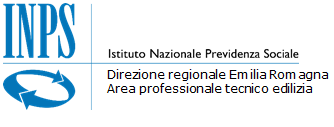 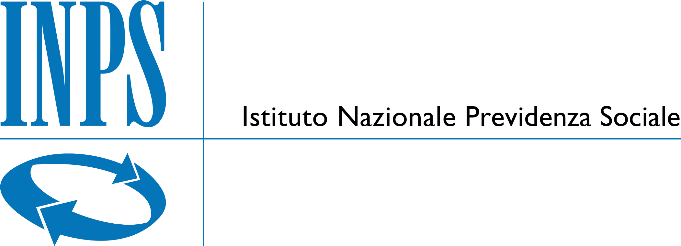 			  Direzione Regionale Sardegna	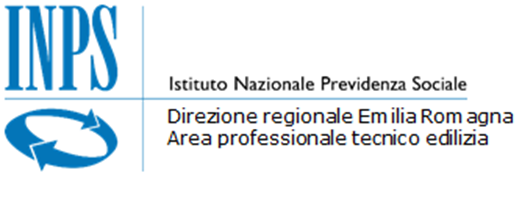 DOCUMENTO UNICO DI VALUTAZIONE DEI RISCHI DA “INTERFERENZE” (DUVRI)Valutazione ricognitiva rischi standard(ai sensi dell’art. 26 comma 3-ter del D.Lgs. 81/2008) CONTRATTO ATTUATIVO per«Servizio di somministrazione di alimenti e bevande mediante distributori automatici per le sedi INPS della Sardegna»(LOTTO SUD E NORD)Redatto da: Coordinamento area tecnico edilizia INPS SardegnaSTAZIONE APPALTANTE: DIREZIONE REGIONALE SARDEGNAINDICE1 	Premessa2 	Dati del Committente/Stazione Appaltante e figure interessate3 	Indirizzi dei luoghi delle prestazioni4	Metodologia per la valutazione dei rischi5	Valutazione ricognitiva rischi standard6	Costi della sicurezza7	Dati dell’azienda appaltatrice8	Nomina del referente9	Disposizioni generali10	AnnotazioniPremessaIl presente documento viene redatto ai sensi dell’art. 26 comma 3-ter del D.Lgs. 81/2008 (come modificato dal D.Lgs. 106/2009) e contiene una valutazione ricognitiva dei rischi standard, relativi alla tipologia delle prestazioni, che potrebbero potenzialmente derivare dall’esecuzione del servizio in oggetto.Il soggetto presso il quale dovrà essere eseguito il contratto, prima dell’inizio dell’esecuzione, integrerà il predetto DUVRI riferendolo ai rischi specifici da interferenza (allegato A/1) presenti nei luoghi in cui verranno espletati i vari appalti. La ditta appaltatrice dovrà presentare il proprio Documento di valutazione dei rischi interno (DVR).La durata della concessione è fissata per un periodo di 5 (cinque) anni - non tacitamente prorogabile e senza che l’Istituto sia tenuto ad alcuna notifica di scadenza - con decorrenza dalla data del Verbale di consegna degli spazi e avvio del servizio di cui all'art. 7 del Capitolato speciale di appalto.Inoltre, ai sensi dell’art. 26 comma 1 lettera b), il datore di lavoro fornirà agli stessi soggetti dettagliate informazioni sui rischi specifici esistenti nell’ambiente di lavoro in cui sono destinati ad operare e sulle misure di prevenzione e di emergenza adottate in relazione alla propria attività (ex art. 7 D.Lgs. 626/94).Lo stesso art. 26 obbliga il datore di lavoro a verifica l’idoneità tecnico-professionale delle imprese appaltatrici o lavoratori autonomi mediante:acquisizione del certificato di iscrizione alla Camera di Commercio;acquisizione di autocertificazione sul possesso dei requisiti di idoneità tecnico-professionale.Dati del Committente/Stazione Appaltante e      figure interessateDITTA: ISTITUTO NAZIONALE DELLA PREVIDENZA SOCIALE	SEDE LEGALE: ROMA - VIA CIRO IL GRANDE 21	COMMITTENTE/STAZIONE APPALTANTE 	DIREZIONE REGIONALE SARDEGNA	Responsabile: Dott. Alessandro Tombolini	Responsabile Unico del Procedimento (RUP): Indirizzi dei luoghi delle prestazioniELENCO SEDI LOTTO SUDLotto SUDNumero di macchinette: ELENCO SEDI LOTTO NORDLotto NORDNumero di macchinette: Metodologia per la valutazione dei rischi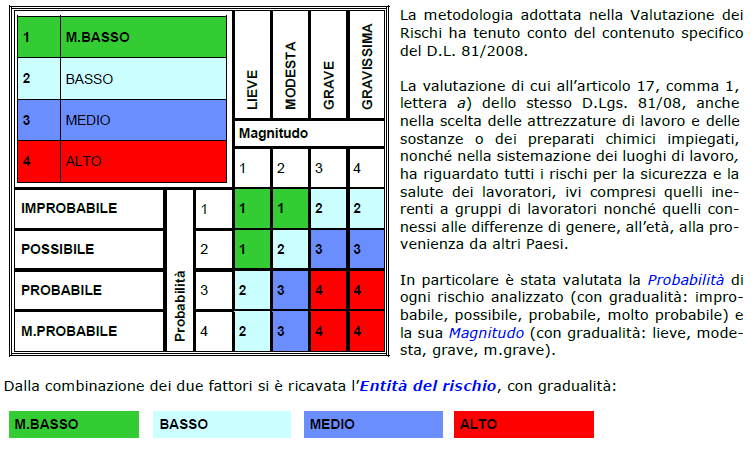 Le osservazioni compiute vengono confrontate con criteri stabiliti per garantire la sicurezza e la salute in base a: 1. norme legali nazionali ed internazionali; 2. norme di buona tecnica; 3. norme e orientamenti pubblicati.Saranno attuati i principi gerarchici della prevenzione dei rischi: eliminazione dei rischi; sostituire ciò che è pericoloso con ciò che non è pericoloso e lo è meno; combattere i rischi alla fonte; applicare provvedimenti collettivi di protezione piuttosto che individuarli; adeguarsi al progresso tecnico e ai cambiamenti nel campo dell’informazione; cercare di garantire un miglioramento del livello di protezione. Valutazione ricognitiva rischi standard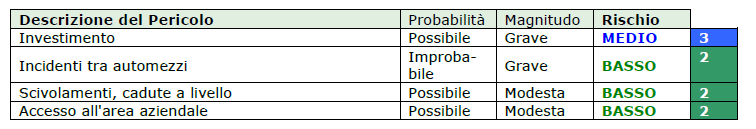 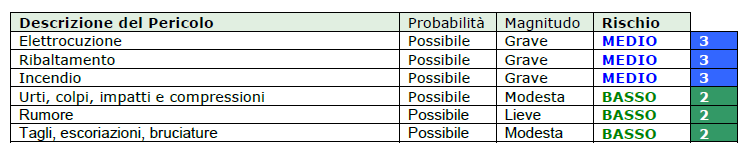 Costi della sicurezza lotto SUD-NORDDati dell’azienda appaltatriceAZIENDA APPALTATRICE Nomina del referentePer la gestione degli appalti ogni Direzione provinciale potrà nominare un referente che si avvarrà della collaborazione di ogni singolo RSPP.Tra i principali compiti del referente si indicano:partecipazione alle riunioni di coordinamento;ricezione della documentazione da parte della ditta;verifica della presenza in sede delle ditte;contatti per l’accesso in sede delle ditte;sistemazione logistica ambienti di lavoro;rispetto delle misure di prevenzione previste nel presente documento.Disposizioni generaliLe imprese Appaltatrici dovranno utilizzare macchine, impianti ed attrezzature conformi alle vigenti norme di legge e di buona tecnica; dovranno inoltre impiegare personale avente capacità professionali adeguate al lavoro da svolgere ed opportunamente informato ed addestrato sui rischi specifici propri dell’attività delle imprese appaltatrici, sul corretto impiego delle macchine ed attrezzature utilizzate, nonché sulle misure di prevenzione e protezione da adottare per la sicurezza sul lavoro e la tutela dell’ambiente.Tutto il personale occupato dalle imprese appaltatrici e/o eventuali sub-appaltatrici dovrà essere munito ed esporre apposita tessera di riconoscimento corredata di fotografia, contenente le generalità del lavoratore e l’indicazione del Datore di lavoro. Tale obbligo graverà anche in capo ai lavoratori autonomi che esercitano direttamente la propria attività nel medesimo luogo di lavoro.All’interno degli ambienti di lavoro dovrà essere scrupolosamente osservata  di SICUREZZA presente. Le aree di transito dovranno essere lasciate sempre libere come pure tutti gli spazi in comune, ai fini di una corretta evacuazione in caso di emergenza.All’interno dei luoghi di lavoro dell’Appaltante qualsiasi veicolo a motore (introdotto solo previa autorizzazione dal datore di lavoro INPS), compresi i carrelli elevatori, dovrà essere condotto a passo d’uomo, percorrendo esclusivamente le vie di transito concordate con il referente.E’ severamente VIETATO FUMARE ed usare fiamme libere in tutte le aree (reparti, magazzini, depositi, uffici, ecc.) di pertinenza dell’Appaltante, salvo negli spazi esterni (cortili).E’ fatto assoluto divieto di versare nei servizi igienici e/o nei tombini della rete fognaria residui di olio minerale o qualsiasi tipo di sostanza pericolosa per l’ambiente.Per ogni esigenza riguardante il buon andamento dell’Appalto si dovrà contattare il referente e in alternativa il RSPP della sede oggetto dell’Appalto, che riferiranno al supervisore. AnnotazioniIn questo spazio potranno essere indicate modifiche, variazioni e aggiornamenti a quanto previsto nei capitoli precedenti. Il presente DUVRI inoltre dovrà essere adeguato in funzione dell’evoluzione dei lavori, servizi e forniture. Il presente documento si compone di n. 8  pagineINTERVENTODOCUMENTODATANuovo elaboratoDUVRI15/05/2022Lotti Direzione/AgenziaIndirizzo Lotto SUDDirezione Regionale SardegnaViale Diaz,35 CagliariLotto SUDDirezione Provinciale di CagliariViale Regina Margherita,1 CagliariLotto SUDAgenzia di SanluriViale Rinascita 36Lotto SUDAgenzia di AsseminiVia Sardegna 58Lotto SUDAgenzia urbana di Cagliari Via Peretti 1ALotto SUDAgenzia Quartu S. ElenaVia Turati 4DLotto SUDAgenzia di SenorbìVia CampiooiLotto SUDAgenzia complessa IglesiasVia Crocifisso,117Lotto SUDDirezione Provinciale di OristanoVia Dorando Petri Torre AAgenzia di GhilarzaVia GennargentuDirezione/AgenziaDistributori  bevande caldeDistributori bevande fredde e snackDistributori gelatiDirezione Regionale Sardegna111Direzione Provinciale di Cagliari331Agenzia di Sanluri11Agenzia di Assemini11Agenzia urbana di Cagliari 11Agenzia Quartu S. Elena11Agenzia complessa Iglesias111Direzione Provinciale di Oristano111Totale 10Totale 10Totale 4Lotto NORDDirezione Provinciale di NuoroVia Leonardo Da Vinci,26Lotto NORDAgenzia di LanuseiVia Marconi, 145Agenzia di Sorgono C.so IV Novembre 141Agenzia di SiniscolaVia TriesteAgenzia di MacomerP.zza S.Antonio,9Direzione Provinciale di SassariVia Rockefeller,68Agenzia di OzieriVia Trento,29Agenzia di AlgheroPiazza dei Mercati,2Agenzia di Tempio PausaniaVia Olbia ex Caserma FaddaAgenzia Complessa di OlbiaVia Caduti sul Lavoro,29Direzione/AgenziaDistributori  bevande caldeDistributori bevande fredde e snackDistributori gelatiDirezione Provinciale di Nuoro221Agenzia di Lanusei11Direzione Provinciale di Sassari541Agenzia Complessa di Olbia111Totale 9Totale 8Totale 3INDIVIDUAZIONE DEI RISCHI STANDARDPERICOLI/RISCHIMISURE DI PREVENZIONECOSTIMODALITA’ di ACCESSO ai LUOGHIInvestimentiComunicare l’orario di arrivo e l’inizio e fine delle attività. Esporre tesserino di riconoscimento. nessunoIncidenti tra automezziNon lasciare l’automezzo incustodito e garantirne l’inamovibilità;i mezzi dovranno essere guidati da personale con idonea patente di guida;rispettare la segnaletica esistente.Scivolamenti, cadute a livelloPrestare attenzione in caso di pioggia;non correre o saltare;evitare percorsi tortuosi non autorizzati.Accesso all’area aziendaleProcedere a “passo d’uomo”.Sarà consentito un accesso ai mezzi adeguatamente indicato e segnalato;evitare il parcheggio in zone con presenza di attrezzature antincendi, presidi di sicurezza e parcheggi già destinati ad altri.INDIVIDUAZIONE DEI RISCHI STANDARDPERICOLI/RISCHIMISURE DI PREVENZIONECOSTIMODALITA’ DI ESECUZIONE DEL SERVIZIO DA PARTE DELLA DITTA APPALTATRICEElettrocuzioneAssicurarsi dell’integrità dei collegamenti elettrici della macchina;mantenere stesi i cavi di alimentazione;controllare l’integrità degli involucri delle apparecchiature elettriche specie per le parti in tensione.nessunoRibaltamentoProcedere con estrema cautela nello spostamento di casse, cassette ed attrezzi vari.IncendioNon ostruire le vie di fuga;non manomettere le attrezzature antincendio (estintori, manichette,. ecc.);
in caso di allarme evacuare seguendo le istruzioni degli addetti alle squadre di emergenza.Urti, colpi, impatti e compressioniAccertarsi del corretto posizionamento delle attrezzature di lavoro usate;evitare la riduzione degli spazi di lavoro.RumoreIn caso di necessità utilizzare idonei DPI;evitare attività rumorose in orari vietati dai regolamenti comunali.Tagli, escoriazioni, bruciatureUtilizzare idonei DPI.DescrizioneU.M.Prezzo unitarioQuantitàTotale €Nastro segnaletico bianco rosso da 200 mCadauno10,0012120Cavalletto con segnaleCadauno25,0010250CartelliCadauno10,0020200Riunioni collegiali e verificheH30,008240Sistemi di sicurezza integrativi (sorveglianza carico/scarico, moviere per movimentazione)A corpo2002400TOTALE€ 1.210,00Ragione socialeSede LegaleRecapiti telefonici